Prihláška do občianskeho združenia 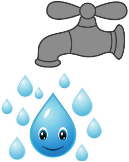 Godinov majer , o.z Godinová  č.56, Vinice,  952 01 Vráble, email:godinovmajer@gmail.com  IČO 52416861 registrované  č.: VS/1-900/90/56628, dňa  7.5.2019-----------------------------------------------------------------------------------------------Dolupodpísaný/á/....................................................................................................................................Bydlisko..................................................................................................................................................Parcelné číslo : .........................................................   Vinica č: ...........................................................Telefón :     ..........................................      Email : ...............................................................................Lokalita:   /zakrúžkuj číslo/Dolné Prédium, Kňažská hora dole – zástupca: Robert Lukáč, 0903787306Horné Prédium stred – zástupca: Ing. Kramár Pavol, 0919 233 011Dyčianská hora – zástupca: Peter Beták, 0903 466 805Kňažská hora, Horné Prédium vľavo – zástupca: Ivan Trubíni, 0903 471 363Horný Dušnok, Horné Prédium vpravo - zástupca: Jozefína Mladá, 0908766808Dolný Dušnok – zástupca: Milan Varga, 0903223067 Lokalita Klasov – zástupca: Ladislav Gál, 0904 578 446Lokalita Klasov – zástupca: Ján Balázs, 0918 500 772sa týmto dobrovoľne prihlasujem do občianskeho združenia Godinov Majer o. z, Godinová č.56, Vinice,  952 01 Vráble . Hlavnými cieľmi Združenia sú: a) územný rozvoj v lokalite vinice Vrábleb) výstavba inžinierskych sieti v lokalite vinice Vráblec) ochrana podmienok trvalo udržateľného rozvoja v regióne vinice Vrábled) ochrana a tvorba zdravého životného prostredia v lokalite vinice Vráble.      Zároveň udeľujem súhlas so spracovaním mojich osobných údajov uvedených vo formulári pre občianske združenie Godinov Majer podľa zákona č. 18/2018 Z. z. o ochrane osobných údajov v znení neskorších predpisov. Prehlasujem, že činnosť v Združení budem vykonávať na vlastnú zodpovednosť, že sa zaväzujem dodržiavať stanovy a vnútorné predpisy Združenia a som spôsobilý na právne úkony.Číslo účtu občianskeho združenia Godinov majer: SK31 5600 0000 0059 9275 1001Vo Vrábľoch,  dňa ..........................................	        V Klasove, dňa….......…..........……..........................................................................		.......................................................Podpis predsedu a podpredsedu			       Podpis registrovanej osoby        občianskeho združenia  Godinov majer			